Аналитический отчетпо результатам 3 четверти 2013 – 2014 учебного годаучителя  математики Бубликовой Екатерины ВасильевныУчебно  - воспитательная работа.- качество знаний по предмету:Среднее качество – 86%Выполнение программыВывод: образовательная программа по учебному предмету «математика», «алгебра» и «геометрия» в 3 четверти 2013-2014 учебного года выполнена за счет уплотнения: 5а, в классы тема «Доли. Обыкновенные дроби» (по плану 3часа, проведено 2 часа, уроки №81 и 82 объединила в 1 урок); тема  «Сложение и вычитание смешанных чисел» (по плану 3часа, проведено 2 часа, уроки №96 и 97 объединила в 1 урок); тема «Деление десятичных дробей на натуральные числа» (по плану 5 часов, проведено 4 часа, уроки №121 и 122 объединила в 1 урок); тема «Умножение десятичных дробей» (по плану 5 часов, проведено 4 часа, уроки №124 и 125 объединила в 1 урок).7б класс (алгебра) тема «Доказательство тождеств» (по плану 2 часа, проведено 1 час, уроки №74 и 75 объединила в 1 урок); тема «Преобразование целого выражения в многочлен» (по плану 4 часа, проведено 3 часа, уроки №89 и 90 объединила в 1 урок).7б класс (геометрия) тема «Равенство треугольников» (по плану 26 часов, проведено 25 часов ,уроки№32 и 33 объединила в 1 урок).8 в класс (алгебра) тема «Квадратные  уравнения» ( по плану 21 час, проведено 20 часов, уроки №61 и 62 объединила в 1 урок); тема «Неравенства» ( по плану 20 час, проведено 19 часов, уроки №73 и 74 объединила в 1 урок).8 в класс (геометрия) тема «Декартовы координаты» ( по плану 10 часов, проведено 8 часов, уроки №46 и 47 объединила в 1 урок, уроки 48 и 49 объединила в 1 урок).Результаты тематических контрольных работ Цель тематических контрольных работ: выявить степень усвоения учащимися изученного материала, их навыки и пробелы с целью последующего исправления, развивать навыки самостоятельной работы.Анализ8в класс по теме «Свойства неравенств»Работа содержала 2  задания базового уровня сложности  и 3 повышенного уровня сложности. Наибольшее количество ошибок было допущено в 5 задании при составлении неравенства к задаче.5а,в классы по теме «Обыкновенные дроби» Работа содержала 2  задания базового уровня сложности  и 2 повышенного уровня сложности. Наибольшее количество ошибок было допущено в 4 задании при выполнении вычитания обыкновенной дроби из натурального числа.7б класс по теме «Равенство треугольников»Работа содержала 2  задания базового уровня сложности  и 1 повышенного уровня сложности.  В 3 задании допустили ошибки 3 человекВнеклассная работа по предмету:Проведение Недели математики в гимназии (27.01-1.02.2014г.)Пополнение творческими работами учащихся кабинета математики.Участие в математическом конкурсе-игре «Кенгуру».Подготовка учащихся  к муниципальному этапу всероссийской олимпиады школьников по математике (5 класс).Индивидуальная и групповая (дифференцированная ) работа с учащимися во внеурочное время.Достижения  обучающихся в очных и заочных олимпиадах, конкурсах.Победитель отборочного очного тура XXII Межрегиональной олимпиады школьников по математике "САММАТ-2014" от 16.11.13 (результаты получены в феврале 2014 г.)- Долошко Олеся (7б класс)
Лауреаты  общероссийской олимпиады по математике «Олимпус» (осенняя сессия 2013, результаты получены 18.03.13)ПредметКлассВсего уч-сяОтметкиОтметкиОтметкиОтметкиКачествоУспевКачество за 2 четвертьТенденцияПредметКлассВсего уч-ся«5»«4»«3»«2»КачествоУспевКачество за 2 четвертьТенденцияматематика5а27421292%100%92%=математика5в27717389%100%92%Всего541138591%100%92%алгебра7б30520583%100%83%=алгебра8в26318581%100%81%=Всего568381082%100%82%=геометрия7б30422487%100%93%геометрия8в26418485%100%84%Всего56840886%100%88%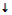 КлассКоличество уч-сяВыполнение программы (кол – во часов)Выполнение программы (кол – во часов)Причины невыполненияКонтрольные работы, откр. уроки, внекл. Мероприят.КлассКоличество уч-сяКалендарный планФактическиПричины невыполненияКонтрольные работы, откр. уроки, внекл. Мероприят.5аматематика2750464(17.01-Олимпийский огонь; 1.02-непогодные условия;8.03,10.03-праздники)4«Математический кросс»;Час веселой математики;Выставка творческих работ учащихся «Математика вокруг нас»5бматематика2750464(17.01-Олимпийский огонь; 1.02-непогодные условия;8.03,10.03-праздники)4«Математический кросс»;Час веселой математики;Выставка творческих работ учащихся «Математика вокруг нас»7балгебра3030282(17.01.14 –Олимпийский огонь;10.03.14-праздник)3«Математический кросс»; Математический турнир «Ключи от форта «Математика»»;Конкурс презентаций «Из жизни великих математиков»7бгеометрия3020191(8.03-праздник)28валгебра2630282(17.01.14 –Олимпийский огонь;10.03.14-праздник)3«Математический кросс»;Математический турнир;Конкурс презентаций «Из жизни великих математиков»  8вгеометрия2620182(1.02.14- погодные условия;8.03-праздник)1ПредметДата проведения       Класс Всего уч-сяВыполняли работуОтметкиОтметкиОтметкиОтметкиУспев.    (%)Качество(%)ПредметДата проведения       Класс Всего уч-сяВыполняли работу«5»«4»«3»«2»Успев.    (%)Качество(%)мматематика    05.02.145а27263176-10077мматематика    05.02.145в27234172-10096геометрия4.02.147б30273186-10078алгебра17.03.148в26243183-10081Всего4110100137017-10083фамилия, имя ученикакласс место в РоссиипредметПерепелицын Никита5в9математикаОбернихин Иван5а9математикаОвчарова Мария5в10математикаТарабанова Дарья7б5математика